               RAPPORT  WERKGROEP MISSIE EN VISIE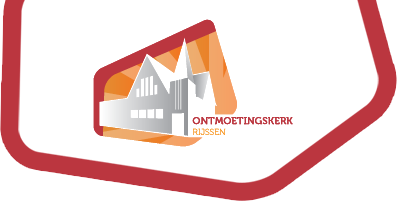 GELOOF, GEMEENSCHAP, GETUIGENIS Welkom			in deze kerk			huis van de Heer			huis voor iedereen	Kom …….
			ben je christen of niet			kom je van hier of nergens			ben je in vreugde of verdriet	Kom binnen ….			heb vertrouwen			dit huis is ook jouw huis			want het is het huis 			van de HeerINHOUDSOPGAVE						  BLZ.Inleiding							    4	Werkgroep Missie & Visie		    		    4
Stand van zaken eind 2016  			    5Missie en Visie						    6
Aanbevelingen						    7







HOOFDSTUK 1.   INLEIDINGHet naderende emeritaat van ds. Van der Berg was in 2014 aanleiding om een ‘DENKTANK’ in het leven te roepen met als opdracht te brainstormen over de vraag: wie zijn we, waar willen we naar toe als gemeente en wat is het profiel voor de nieuw te beroepen predikant.
Het rapport van de Denktank (uitgekomen mei 2015) bevatte – naast de profielschets voor de nieuwe predikant – ook  aanbevelingen, nl. om:
a. Een beleidsplan op te stellen voor de periode van 2016 – 2020
b. Jaar- en actieplannen te maken op basis van het beleidsplan
c. Actief te sturen op het uitvoeren ervan 
d. Hierover te communiceren, waarbij de kernwaarden, visie en voortgang van de
    activiteiten bij voorkeur opgehangen worden aan een gedragen en levend motto
    dat alle gemeenteleden aanspreekt
e. Acties uit het vorige beleidsplan die niet van de grond gekomen zijn of die niet het
    beoogde effect hebben gehad, met voorrang op te pakken.

De kerkenraad heeft in eerste instantie prioriteit gegeven aan de werving van een nieuwe predikant. 
Als vervolg op het rapport van de Denktank is in het voorjaar van 2016 de werkgroep Missie en Visie in het leven geroepen, die werd begeleid door een gemeenteadviseur van de PKN.
HOOFDSTUK 2.   WERKGROEP MISSIE & VISIENa een oproep in Ons Kontakt om kandidaten is de werkgroep als volgt samengesteld:
Bert-Jan Assink (voorzitter)
Fien Venema (secretaris)
Gerrit van de Maat (vanuit de kleine kerkenraad)
Jolien Ligtenberg (vanuit de Denktank)
Marjo Postmus 
Wim Ligterink
Harald Eertink 
Jan Boer, gemeenteadviseur PKN

In de periode van 11 juli t/m 7 november 2016 is de werkgroep zes keer bijeen geweest. 
Vier bijeenkomsten zijn besteed aan het herformuleren van de missie en visie.
Als een rode draad liepen de actiepunten en aanbevelingen van Denktank en kerkenraad 
mee door de bijeenkomsten. Twee bijeenkomsten zijn besteed aan de uitwerking van dit rapport.   In de vergadering van 9 mei 2016 heeft de kleine kerkenraad een aantal thema’s genoemd die zij meegaf aan de werkgroep Missie en Visie:
1.   Wie zijn wij/willen wij zijn/hoe willen wij kerk cq. gemeente zijn/wat is ons DNA?
2.   Wat is de ideale structuur die daarbij past (leiderschaps-/besturingsmodel)?
3.   Generaties verbinden
4.   Kerkgebouw, rol en functie (in materieel opzicht)
5.   Mixed economy kerk (o.a. met verschillende soorten vieringen)
6.   Financiën
7.   Inzet vrijwilligers
8.   Vormgeving pastoraat
9.   Wijkstructuur
10. Wederzijdse verwachtingen (leden vs. kerkenraad vs. voorgangers)
11. Uitbreiding voorgangers

De uitdaging is om te denken van onderaf, aldus de kerkenraad: wat heeft onze gemeente nodig?
- Ontwikkel een missie en visie voor de komende vier jaar
- Breng deze missie en visie dichter bij de gemeente
- Maak een prioriteitsvolgorde in de thema’s die onderscheiden kunnen worden en een
  daarbij behorend tijdpad voor de uitwerking ervan.

HOOFDSTUK 3.   STAND VAN ZAKEN EIND 2016Met het opstellen en goedkeuren van het advies van de Denktank heeft onze gemeente een grote ommezwaai gemaakt. Voortvloeiend uit dit advies is de profielschets voor de nieuwe predikant opgemaakt en ingevuld. Tot 28 augustus 2016 waren de voorgangers generalisten en verrichtten alle werkzaamheden (zoals pastoraat, catechese, vorming en toerusting, opbouwwerk) voor alle leeftijden.  Zo’n gemeente, waarbij de voorganger de zgn. 'spin in het web’ is, wordt wel een domineeskerk of verzorgingskerk genoemd. 
De voortvarende stap die onze gemeente gezet heeft, is ds. Sander Ris te beroepen als predikant. Zijn hoofdtaak is het opbouwwerk voor de leeftijdscategorie van 15 tot 35 jaar en het initiëren van nieuwe ontwikkelingen die door de Denktank zijn geadviseerd. 
Met name door het verleggen van de aandachtsgebieden is het de vraag of elke (sub)doelgroep binnen de kerk nog voldoende aandacht krijgt.  
Dit vraagt om een herbezinning op het ‘werkpakket’ van de voorgangers, met name op het pastoraat in de gemeente en daarmee ook op de structuur van de organisatie. 
De vacatures, ontstaan door het vertrek van de jongerenwerker medio 2016 en het aanstaande  vertrek van de kerkelijk werker, geven hieraan een extra hoge prioriteit. 
Sinds 1 januari 2016 zijn er nog maar twee voorgangers beschikbaar voor de hele gemeente, wat een (te) grote werkdruk tot gevolg heeft en waardoor het afbreukrisico toeneemt. 
Met de groei van onze gemeente is het voor de voorgangers bijna ondoenlijk  om op dezelfde wijze als voorheen de gemeente te dienen. 
Het is de verantwoordelijkheid van de kerkenraad om erop toe te zien dat de werkzaamheden - uit te voeren door de beroepsbeoefenaars -  binnen de daarvoor beschikbare tijd, beheersbaar blijven. 
Alle ontwikkelingen (waaronder de toename van het ledenaantal,  afname van de financiële middelen op termijn, de maatschappelijke veranderingen) noodzaken om kritisch naar de nabije toekomst te kijken. 
- Is het zinvol en financieel haalbaar een verzorgingskerk te blijven?
- Behoort een participatiekerk tot de mogelijkheden, waarbij de gemeente door een 
  andere structuur deeltaken op zich kan nemen die eerder door voorgangers en 
  ambtsdragers verricht werden?De werkgroep wil door het geven van aanbevelingen een voorzet geven voor deze 
discussie in gemeente en kerkenraad. 


HOOFDSTUK 4.   MISSIE EN VISIEDe Denktank was van mening dat de missie en visie aansprekender geformuleerd zou kunnen worden. In het laatste beleidsplan stond: Wij, als gereformeerde Ontmoetingskerk Rijssen, willen samen groeien en bloeien. Wij vertrouwen erop daarbij bezield te worden 
door Gods Woord. Zo ontdekken wij hoe God ons vruchtbaar in beweging zet. 

Deze werkgroep heeft de missie en visie opnieuw geformuleerd.
Daar is een proces aan voorafgegaan door na te denken over onze identiteit: 
Wie zijn wij; waar staan wij voor? En door na te denken over de eigenschappen die
typerend zijn voor onze gemeente (zgn. kernwaarden, zoals actief, open, toegankelijk, betrokken) en mede al genoemd werden door de Denktank.

Missie = waar staan wij voor?De werkgroep heeft gekozen voor deze missie:
Aangeraakt door Gods liefde, bezield door Gods Geest, met Jezus Christus als voorbeeld, samen bouwen aan Gods Koninkrijk.
Visie = waar gaan wij voor? 

Wij willen bouwen aan Gods koninkrijk door te groeien in geloof, gemeenschap en getuigenis. Dat doen wij met een open geest, gericht op de eigen gemeente én de samenleving.Wij zoeken samen naar mogelijkheden om geloof te delen, uit te dragen en om
zoveel mogelijk mensen te inspireren door het evangelie van Jezus Christus.
Wij worden geïnspireerd en bemoedigd door een duidelijke Bijbeluitleg met 
toepassing voor het dagelijks leven, waarbij ruimte en aandacht is voor de veelkleurigheid in geloofsbeleving.Wij beseffen dat wij deel uitmaken van Gods schepping en zetten ons in voor 
de leefbaarheid van de aarde.Wij zijn actief betrokken en zetten daarom onze talenten en gaven naar 
vermogen in.Wij zijn open en uitnodigend, gericht op ontmoeting met de ander. 
Wij, jong en oud, voelen ons thuis in onze gemeente en vormen samen de 
gemeente van Jezus Christus.HOOFDSTUK 5.   AANBEVELINGENDe onderbouwing van de aanbevelingen treft u aan in de uitvoerige bijlage, behorend bij 
dit rapport. De werkgroep beperkt zich hier tot een samenvattend overzicht van de aanbevelingen.   Rijssen, 8 november 2016Najaar 2016Geef het College van kerkrentmeesters opdracht om jaarlijks (te beginnen 1 januari 2017) een meerjarenbegroting (min. 4 jaar) te maken van de verwachte inkomsten en de kapitaals-, personeels- en beheersuitgaven.Start met de samenstelling van een beleidsplancommissie, zodat
deze voortvarend aan de slag kan wanneer de gemeenteavond en besluitvorming door de kerkenraad over de missie en visie hebben plaatsgevonden.Stel een commissie in die zich buigt over de functie en aantrekkingskracht van ons kerkgebouw. Wat heeft het gebouw nodig om onze missie/visie vorm te geven? Welke financiële middelen hebben we daarvoor? Laat deze commissie ook op (be)zoek gaan naar inspirerende kerkgebouwvoorbeelden.Ds. Ris, samen met het jeugdteam: Zoek naar vormen om jeugd en jongvolwassenen een mooie tijd te laten beleven van samen-zijn, 
gezelligheid en geloofsverdieping (catechisatie), bijv. in triades, groepen, kringen, thema-avonden.Breng de kindernevendienst, de kinderdienstcommissie en de 
jeugddienstcommissie  onder bij het jeugdteam.Breng lectoren onder bij de eredienstcommissie.
Zet lectoren in elke dienst in, met name jongeren (om betrokkenheid te 
vergroten) en zorg voor een goede scholing van de lectoren.Vorm verwelkomingsteams, die de bezoekers van de eredienst verwelkomen. Start met het vernieuwen van multimediamiddelen. Pas de media aan, zodat het voldoet aan de behoefte van mediagebruik in de kerk.Wijzig de samenstelling van het mediateam, zodat hiervan ook het  camerateam, het beamerteam enz. deel uitmaken. Maak dit team verantwoordelijk voor beeld en geluid, internet, ‘plug en play’-systeem t.b.v. combo, kinderkoor, TODA, public relations naar de gemeenteleden, (social)media enz.Najaar 2016 tot voorjaar 2017Geef de eredienstcommissie opdracht te komen met een voorstel om 
diensten te organiseren met het doel om elkaar te ontmoeten en generaties te verbinden, waarbij bijv. een plenair gedeelte is en een gedeelte in subgroepen om vervolgens weer plenair af te sluiten. En waarbij naderhand onder het genot van een kopje koffie belevingen uitgewisseld kunnen worden.Verzamel emailadressen en 06-nummers van gemeenteleden om hen gerichter te kunnen benaderen.Voorjaar 2017 tot 
1 juli 2017Uitwerking van het beleidsplan.
- Ieder onderdeel van het beleidsplan moet te herleiden zijn naar één of 
  meer visiedelen. Zorg hierbij dat ieder visiedeel in het beleidsplan 
  wordt vertegenwoordigd. 
- Kom tot een voorstel over een nieuwe organisatiestructuur, waarbij 
  taken en verantwoordelijkheden van evt. taakgroepen en 
  sectieteams vastgelegd te worden. 
- Werk duidelijk uit: de herinrichting van het pastoraat en bezoekwerk 
  binnen de wijken, waarbij de voorgangers het urgent pastoraat op zich 
  nemen, alsmede de coaching van degenen die verantwoordelijk zijn 
  voor het overige pastoraat  (present zijn, omzien naar elkaar e.d.) en 
  breng een advies uit over de vacaturevervulling voor een 3e predikant 
  of een kerkelijk werker.
- Stel een commissie in die een beleidsadvies voorbereidt hoe wij 
  omgaan met randkerkelijken. Bijv. door inzet van evangelisatie-
  ouderlingen die met hen in gesprek gaan: 
  . wat verwachten zij van de kerk?
  . wat betekent de kerk voor hen?
  . is men bereid voor zijn/haar lidmaatschap te betalen?Neem de kerkenraad én de gemeente duidelijk mee in de uitvoering/voortgang van de plannen en koppel in de communicatie continue de plannen aan de missie/visie.Voorjaar 2017Geef het mediateam opdracht een beeldende vorm te ontwerpen van onze missie en visie. Geen volzinnen, maar kernwoorden gecombineerd met beelden die passen bij de huisstijl van de kerk(site). 
Maak dit beeld zichtbaar in kerk(ruimtes), op de site, in de kranten, op social media enz. 
Laat dit beeld voor de gehele gemeente de kapstok zijn waar wij ons handelen aan toetsen: bij iedere bijeenkomst, evaluatie, in iedere ruimte.Neem als gemeente verantwoordelijkheid voor problemen als 
klimaatverandering, afname van de biodiversiteit, milieu, vluchtelingenvraagstuk, in de zorg en voor de minima enz. (en laat dat niet alleen over aan de ZWO-commissie en de diaconie). De kerk gaat voor in een goed beheer van de schepping.
Maak een concreet en haalbaar plan. Laat het ‘uitwaaieren’ in de gemeente  zodat het geen hobby van enkelingen wordt/blijft. 
Doe een behoeftenonderzoek (wat merken organisaties en instellingen van de kerk? Wat zou de kerk in hun ogen kunnen betekenen?) en kom met een voorstel (wat hebben we in huis). Te denken valt bijv. aan:
 . inloopspreekuur voor het laten invullen van formulieren
 . contacten leggen met asielzoekers
 . groepen gemeenteleden die zich inzetten voor een project van de  
   stichting Present
 . vakantiegeld delen zodat mensen met een uitkering er ook eens 
   uit kunnen
 . lezingen over de gevolgen van klimaatverandering, afname van de 
   biodiversiteit, milieuproblematiek
 . gemeenteleden doen mee in allerlei netwerken die te maken hebben 
   met buurt, stad en omgeving
 . inloopmogelijkheid creëren voor een praatje/koffie/goed gesprek
 . jongeren gaan op werkvakantie op een plaats waar hun hulp en inzet 
   nodig is. De gemeente sponsort.   Enz. enz.Stel een commissie samen die een effectief vrijwilligersbeleid
ontwikkelt en implementeert.Blaas de Talentenbank nieuw leven in, want de huidige werkt niet optimaal.               
Met de huidige media moet er toch een programma zijn waarmee we de aanwezige talenten binnen de gemeente simpel kunnen verzamelen én inzetten. Hoe gaaf zou het zijn dat een digitaal programma doelgericht mensen voor een opdracht zou kunnen werven? Bijv. een gemeentelid kan zelf zijn tuin niet (meer) onderhouden en zoekt iemand die af en toe zijn gras maait. Hij zet zijn vraag in het talentenprogramma. 
Het programma stuurt de vraag automatisch door naar leden die ‘groene vingers’ hebben, graag klaarstaan voor ouderen e.d.Trek een vrijwilligerscoördinator aan, zodat er een samenhangend 
geheel van vraag en aanbod ontstaat.Ontwikkel vóór het najaar van 2017 een plan voor ‘nieuw inkomende leden’ en wijs een coördinator aan die – samen met een groep gemeenteleden - verantwoordelijk is voor de verwelkoming van nieuwe leden.
- Werk aan een gastvrije gemeente.
- Bekijk in alle ‘geledingen’ welke activiteiten er zijn. 
- In hoeverre zijn wij daarbij uitnodigend en houden we rekening met 
  gasten en/of nieuwkomers;
- Wanneer nieuwe leden binnenkomen willen we duidelijk onze beloften
  en verwachtingen uitspreken. Zodra onze missie/visie in de kerk zichtbaar is, kunnen we dit vertalen in een plan ‘Welkom aan nieuwe leden’.   Onderdeel van dit plan kan zijn: 
. Wat beloven wij jou in deze gemeente? Missie/visie bespreken.
. Hoe wil/kun jij jouw steentje bijdragen in de kerk/Gods Koninkrijk? 
. Welke talenten neem jij mee?Zorg dat er in het najaar van 2017 een communicatieplan ligt en werk aan onze PR in alle media. Met gemeenteavonden en kerkblad alleen bereiken we niet meer onze gemeente. 
Schakel een (evt. externe) deskundige in die ons helpt om onze communicatie in deze tijd te versterken. 
Hoe bereiken we onze gemeenteleden, maar ook de maatschappij om ons heen?Voorjaar 2017 tot 
juni 2017Werk aan verbinding: hoe kunnen wij elkaar écht ontmoeten? Laat een commissie onderzoek doen en advies uitbrengen. Denk daarbij aan de volgende aspecten:
- Doelgroepenpastoraat. Doel is om mensen met dezelfde interesses, in 
  dezelfde levensfase of in dezelfde situatie te groeperen om hun een 
  vorm van pastoraat aan te bieden die bij hun levensomstandigheden of 
  interesses aansluit (= pastoraat op maat);
- Generaties onderling en generatie-doorbrekend;
- Binnen en buiten de kerk; 
- Mensen die dezelfde geloofsbeleving hebben, maar ook mensen die op 
  sommige vlakken anders denken;
- Hoe geven wij anderen de kans hun verhaal te vertellen en luisteren?
- Hoe kunnen wij gemeenteleden betrekken bij de uitvoering van onze 
  plannen? 
2017Ds. Ris, samen met het jeugdteam: 
- Werk aan grotere betrokkenheid van jongeren, ‘afhakers’ en mensen
   ‘aan de rand’ van de kerk. Wat zijn hun moeiten met de reguliere 
   kerkdiensten?   Wat missen zij in de eredienst? Kan het ook anders?
- Ga na welke vormen jongvolwassenen helpen om God te ontmoeten,  
  zich aan Hem te verbinden, zijn stem te leren verstaan en geef deze 
  vormen een plaats in de eredienst.
- Ga na welke vormen helpen om generaties samen te binden en geef 
  deze vormen een plaats in de eredienst.Doorlopende aandachtspuntenWees alert dat er in de kerkdiensten aandacht blijft voor verschillende opvattingen (bijv. kerk en Israël, minder dogma’s, meer inzetten op verschillende visies m.b.t. Bijbeluitleg).Waarborg een terugkoppeling van commissies richting de                    kerkenraad, zodat er overzicht en onderlinge samenhang zichtbaar wordt in de activiteiten.Introduceer vernieuwingen (meer verrassende diensten zonder terugkerende elementen overboord te zetten).Creëer ruimte voor pastoraat rondom erediensten, waaronder nazorg bij 
aansprekende diensten, bijv. gebedsteams. (Pastoraat hoeft niet altijd bij iemand thuis, maar kan ook een waardevolle aanvulling zijn op de kerkdienst).Toets bij iedere commissie, bijeenkomst en evaluatie de              handelingen aan de missie/visie.Het jongerenwerk is een rode draad door onze gemeente en 
verdient onze doorlopende aandacht.  We hebben een eigentijdse benadering van de jongeren ingezet (o.a. door de youth-alpha, de jeugdactiviteiten enz.). Blijf continue toetsen wat de huidige 
jongeren nodig hebben en hoe wij hen kunnen bereiken.